بسمه تعالیقرارداد حق التدریس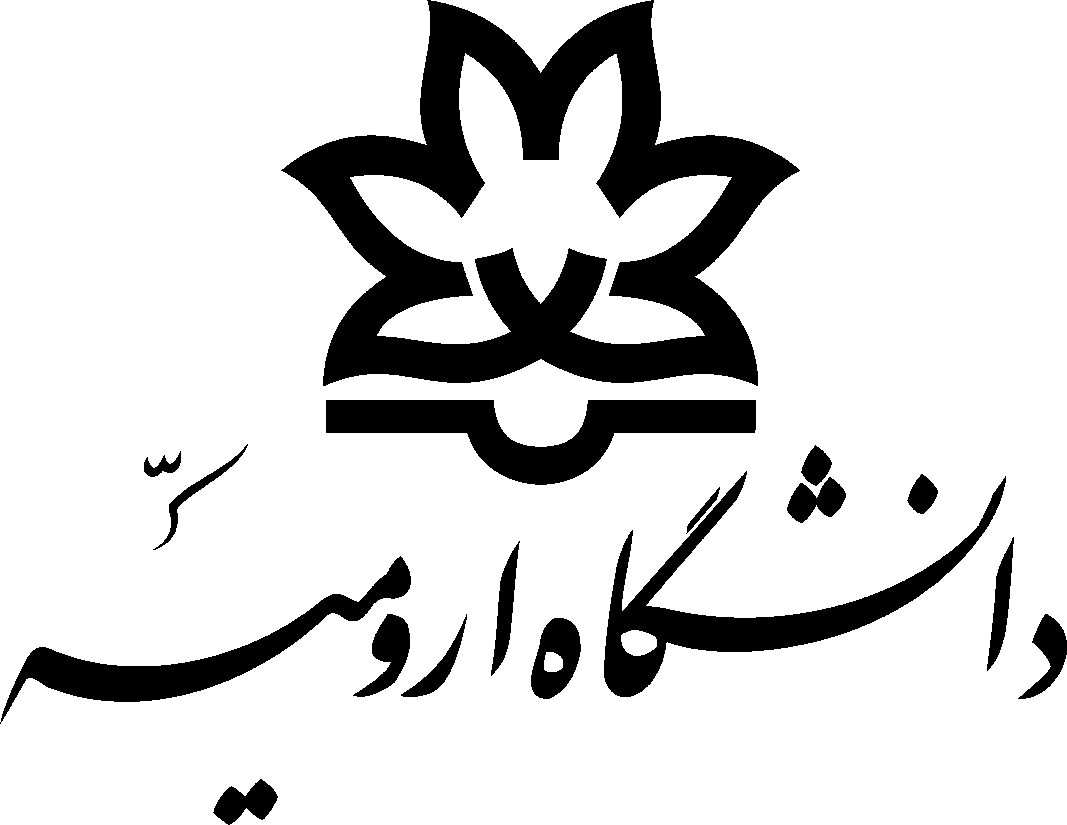 این قرارداد بین دانشگاه ارومیه که در این قرارداد موسسه نامیده می شود و دكتر ................... که در این قرارداد مدرس نامیده می شود ، به منظور تدریس .................. واحد و هفته ای ........  ساعت تدریس درس زیر در نيمسال ............سالتحصیلی.......................در دوره کارشناسی ارشد در دانشکده اقتصاد و مدیریت طبق مقررات دانشگاه و موسسات آموزش عالی و شرایط زیر منعقد می گردد: ماده 1- این قرارداد از تاریخ........................لغایت........................مدت یک ترم تحصیلی نیم سال (17 هفته) منعقد گردید. ماده 2 – میزان حق التدریس با توجه به آئین نامه حق التدریس در دانشگاه ها و موسسات عالی کشور از قرار ساعتی ریال می باشد که در مقابل گواهی انجام کار ازطرف واحد مربوطه ماهانه از محل اعتبارات دانشکده قابل پرداخت است . پرداخت حق التدریس یک ماه آخر قرارداد منوط به تحویل اوراق امتحانات کتبی و لیست کامل نمرات امتحانات همان سال می باشد.ماده 3- تعهدات مدرسالف – خانم / آقای  دکتر ....................  به موجب این قرارداد موظف است طبق برنامه ای که ازطرف دانشکده یا مرکز تعیین می شود برای تدریس حضور یافته پس از انجام امتحانات اوراق کتبی و نمرات امتحانی را در ظرف ده روز به دانشکده تحویل نماید . چنانچه بعضی ازجلسات درس به علل موجه عدم حضور مدرس تشکیل نشود ، مدرس موظف است با اطلاع قبلی دانشکده جلسات تشکیل نشده را به نحو مقتضی جبران نماید و در صورت غیبت موجه برای جلسات تشکیل نشده حق التدریس پرداخت نخواهد شد و مدرس مکلف به جبران جلسات تشکیل نشده باطلاع دانشکده می باشد و برای این جلسات فقط نصف حق التدریس را دریافت خواهد کرد . در صورت حضور مدرس و عدم تشکیل جلسات مدرس به عللی خارج از اراده و بدون اطلاع قبلی وی برای جبران این جلسات تشکیل نشده موسسه می تواند با توافق مدرس اقدام نماید و مدرس می تواند برای جبران این جلسات اضافی حق التدریس اضافی مطالبه نماید . تشخیص عذر موجه با موسسه است.ب- شرکت درجلساتی که عندالزوم از طرف در ارتباط با موضوع درس این قرارداد تشکیل می شود اجباری و جزو وظایف آموزشی مدرس تلقی می گردد.ج- مدرس نمی تواند تعهدات مندرج دراین ماده را کلاً یا جزءً به غیر واگذار نماید .د- مدرس تعهد می نماید که مجموع ساعات تدریس وی در دانشگاهها و موسسات آموزش عالی از حداکثر ساعات مندرج در آئین نامه های حق التدریس تجاوز ننماید.ماده 4- تدریس در موسسه طبق قرارداد جنبه موقت داشته و در هیچ مورد نمی تواند مبنای استخدام یا تبدیل وضع به صورت عضو هیات علمی موسسه قرار گیرد و تدریس طبق این قرارداد موید هیچگونه سمت رسمی دانشگاهی نمی باشد .ماده 5- موسسه می تواند در صورتی که صلاح بداند این قرارداد را با اطلاع قبلی یک ماهه فسخ نماید.ماده 6- در صورتی که مدرس قرارداد را بدون رعایت ماده پنج  فسخ نماید و یا بدون عذر موجه در کلاس حاضر نشود و یا انجام امتحانات و تحویل اوراق استنکاف نماید ، ضمن عقد خارج لازم و متعهد و ملزوم می شود برابر وجوهی را که به موجب این قرارداد دریافت داشته است به دانشگاه و یا موسسه آموزش عالی مسترد دارد.تبصره : تشخیص عذر موجه به عهده دانشگاه و یا موسسه آموزش عالی می باشد.ماده 7 – یک نسخه از این قرارداد به دفتر معاونت آموزشی وزارت فرهنگ و آموزش عالی ارسال می گردد.امضاء مدرس :                         امضاء معاون تحصیلات تکمیلی دانشکده :                        امضاء رئیس دانشکده: مشخصات مدرس :1- نام خانوادگی:  ........            نام :  ..........         شماره شناسنامه :  ........         تاریخ تولد: .......2- جنس: ..........3- آخرین مدرک تحصیلی: دکترا یا تخصصی دکترا                 فوق لیسانس یا دکتری عمومی                   لیسانس4- رشته علمی :  استاد           استادیار                    دانشیار                        مربی                 سایر عناوین ( لطفاَ نام ببرید)5- رشته تحصیلی:  مدیریت6- محل اخذ آخرین مدرک تحصیلی: دانشگاه تهران7- وضعیت شغلی:شاغل               بازنشسته              محل اشتغال فعلیوزارتخانه یا سازمان دولتی ( لطفاً نام ببرید)   بخش خصوصی ( لطفاًنام ببرید)8- چنانچه در دانشگاه شاغل هستید چند ساعت تدریس می کنید؟ 9- چند سال سابقه تدریس در دانشگاه دارید؟  10- در کدام دانشگاه یا دانشگاه ها؟  نشانی : دانشگاه ارومیه دانشکده اقتصاد و مدیریتشهر :                          خیابان :                        کوچه :                   پلاک:                 تلفن:  نشانی : دانشگاه ارومیه دانشکده اقتصاد و مدیریتشهر :                          خیابان :                        کوچه :                   پلاک:                 تلفن:  